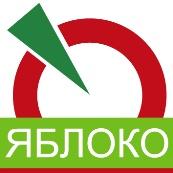 РОССИЙСКАЯ ОБЪЕДИНЕННАЯ
ДЕМОКРАТИЧЕСКАЯ ПАРТИЯ «ЯБЛОКО»119017, г. Москва, ул. Пятницкая, д. 31 стр. 2
Тел.: (495) 780-30-10, факс: (495) 780-30-12
org@yabloko.ru, www.yabloko.ruИсх. №________ от ______________________О признаках недобросовестной конкуренции в действиях ООО «Борей» и ООО «Норд Парк»Уважаемый Игорь Юрьевич!25 июня 2018 года Министерство природных ресурсов и экологии Республики Карелия провело аукцион на право заключения договора аренды лесного участка, находящегося в государственной собственности (приложение 1). Предметом аукциона являлась продажа права на заключение договора аренды лесного участка для заготовки пищевых лесных ресурсов и сбора лекарственных растений (заготовка дикорастущих ягод, грибов) (приказ Министерства природных ресурсов и экологии Республики Карелия «О выставлении лесного участка на аукцион на право заключения договора аренды лесного участка, находящегося в государственной собственности» от 16.05.2018 № 907).В действиях участников аукциона имеются признаки недобросовестной конкуренции, запрещенной статьёй 14.8 Федерального закона от 26.07.2006 N 135-ФЗ "О защите конкуренции".В аукционе участвовали ООО "Борей" (ИНН: 7813237841) и ООО "Норд Парк"  (ИНН: 7813263746). Согласно данным ЕГРЮЛ, компании связаны между собой: 95 % доли ООО "Борей" принадлежит ООО "Консалт" (ИНН 7801211486),  ООО "Норд Парк" на 99 % принадлежит ООО  "Консалт". Ставки в аукционе поданы с разницей в 56 секунд, что указывает на согласованные действия участников и возможное использование одного IP-адреса. Считаю, что действия участников аукциона позволили победителю аукциона выиграть тендер с минимальным повышением стоимости. Данные действия привели к ущербу для бюджета Республики Карелия.На основании изложенного, прошу проверить действия ООО "Борей" (ИНН: 7813237841) и ООО "Норд Парк"  (ИНН: 7813263746) на наличие недобросовестной конкуренции, предусмотренной статьёй 14.8 Федерального закона от 26.07.2006 N 135-ФЗ "О защите конкуренции".Приложения.1. Извещение о проведении аукциона (в 1 экз. на 4 стр.).Председатель Партии 				           	Э.Э. СлабуноваИсп. А.В. Чумаков (+7(495)780-30-10) Руководителю ФАС РоссииИ. Ю. Артемьеву125993, г. Москва, ул. Садовая-Кудринская, д. 11, Д-242, ГСП-3